      JUNE 20th WORSHIP SERVICEWORDS OF WELCOMEINTROIT:        “I Love You, Lord”  (3 Times)I love You Lord and I lift my voice to worship You O my soul rejoiceTake joy my King in what You hear may it be a sweet, sweet sound in Your earCALL TO WORSHIP: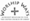 L:  It’s awesome when all of the people live together in unity!P:  When waters are rough, we hold each other tightly.
      When the sea begins to swallow us, we hold each other tightly and call on God.L:  But we also need God and each other when there are no looming waves.                                                         P:  We can splash and play in the shallow end and venture into deeper waters with trusted                 friends.  Delighting in refreshing currents of community and savoring each burst of        laughter,  Let’s invite others to join in the fun!PRAYER OF INVOCATION:*L:  Ever-living God, you are like the sea:  Powerful and endless, yet soothing and constant.All:  Let us feel your refreshing presence as we gather near your waters
        to wade in the possibilities of life that you offer us this day.HYMN OF PRAISE: v.v. 1 & 3  “Joy to the World” (Public Domain)Verse 1Joy to the world! The Lord is come.  Let earth receive her KingLet every heart prepare Him room and heaven and nature sing, and heaven and nature sing, and heaven and heaven and nature singVerse 3He rules the world with truth and grace, and makes the nations proveThe glories of His righteousness, and wonders of His love; And wonders of His love; and wonders, wonders of his love.SCRIPTURE:Psalm 107:1-9, 23-32 (NIV)1 Give thanks to the Lord, for he is good; his love endures forever.2 Let the redeemed of the Lord tell their story—those he redeemed from the hand of the foe,
3 those he gathered from the lands, from east and west, from north and south. 4 Some wandered in desert wastelands, finding no way to a city where they could settle.
5 They were hungry and thirsty, and their lives ebbed away.
6 Then they cried out to the Lord in their trouble, and he delivered them from their distress.
7 He led them by a straight way to a city where they could settle.
8 Let them give thanks to the Lord for his unfailing love and his wonderful deeds for mankind,
9 for he satisfies the thirsty and fills the hungry with good things.23 Some went out on the sea in ships; they were merchants on the mighty waters.
24 They saw the works of the Lord, his wonderful deeds in the deep.
25 For he spoke and stirred up a tempest that lifted high the waves.
26 They mounted up to the heavens and went down to the depths;
    in their peril their courage melted away.
27 They reeled and staggered like drunkards; they were at their wits’ end.
28 Then they cried out to the Lord in their trouble, and he brought them out of their distress.
29 He stilled the storm to a whisper; the waves of the sea were hushed.
30 They were glad when it grew calm, and he guided them to their desired haven.
31 Let them give thanks to the Lord for his unfailing love and his wonderful deeds for mankind.
32 Let them exalt him in the assembly of the people and praise him in the council of the elders.2 Corinthians 6:1-13 (NIV) – 6 As God’s co-workers we urge you not to receive God’s grace in vain. 2 For he says,“In the time of my favor I heard you, and in the day of salvation I helped you.” I tell you, now is the time of God’s favor, now is the day of salvation.Paul’s Hardships3 We put no stumbling block in anyone’s path, so that our ministry will not be discredited. 4 Rather, as servants of God we commend ourselves in every way: in great endurance; in troubles, hardships and distresses; 5 in beatings, imprisonments and riots; in hard work, sleepless nights and hunger; 6 in purity, understanding, patience and kindness; in the Holy Spirit and in sincere love; 7 in truthful speech and in the power of God; with weapons of righteousness in the right hand and in the left; 8 through glory and dishonor, bad report and good report; genuine, yet regarded as impostors; 9 known, yet regarded as unknown; dying, and yet we live on; beaten, and yet not killed; 10 sorrowful, yet always rejoicing; poor, yet making many rich; having nothing, and yet possessing everything.11 We have spoken freely to you, Corinthians, and opened wide our hearts to you. 12 We are not withholding our affection from you, but you are withholding yours from us. 13 As a fair exchange—I speak as to my children—open wide your hearts also.REFLECTION:  HYMN OF PRAYER:  #519 v.v. 1 & 3   “Standing in the Need of Prayer” (Public Domain)Verse 1Not my brother nor my sister, but it's me, O God, standing in the need of prayer;
Not my brother nor my sister, but it's me, O God, standing in the need of prayer. [Refrain]Refrain:It’s me, it’s me, It’s me, O God, standing in the need of prayer.It’s me, it’s me, It’s me, O God, standing in the need of prayer.Verse 3Not my father nor my mother, but it's me, O God, standing in the need of prayer;
Not my father nor my mother, but it's me, O God, standing in the need of prayer. [Refrain]A TIME OF PRAYER –  LIFTING UP PRAYER REQUESTS –  THE LORD’S PRAYER:INVITATION TO OFFERING: L:  O God, you have offered unique gifts to each one of us.  Teach us to celebrate and share those gifts so that we may create communities of graciousness and love.  Through Jesus, we are reminded of the difference that an individual contribution can make.
Let us offer our gifts generously for the service of all. PRAYER OF DEDICATION:   L:  Bright hearted God, All:  we ask you to take these gifts, bless them, and use them to calm storms        and create in our communities new, imaginative, and life-giving streams. Amen.SUMM-IT UP:Wednesdays 6:30 p.m. – Zoom Fellowship Hour via Sunday Zoom LinkFriday – Saturday Annual Meeting of the Tri-conference.Strengthen the Church Offering – Sunday June 27th – Outdoor Worship Creation Themed Interactive Worship Service                                  Followed by a BYOB Bring Your Own Brownbag LunchSENDING HYMN: #327 v.v. 1 & 3   “Jesus Love Me”  1.  Jesus loves me! This I know for the Bible tells me so      Little ones to Him belong they are weak but He is strong.Chorus:  Yes Jesus loves me  Yes Jesus loves me Yes Jesus loves me  the Bible tells me so3. Jesus loves me! Still today, walking with me on my way,     Wanting as a friend to give light and love to all who live.CHARGE & BENEDICTION: *We are the waters in which God swims!  Through the currents, crashing waves, and depths of the unknown, a Holy Presence remains.  May God continue charting new courses and ways of being in the world that unites creation in a collective call of “Peace! Be still!”  As we go forth in God’s presence May the God bless and keep you; may God’s face shine upon you and be gracious to you; may God look upon you kindly and grant you God’s peace.Unless otherwise noted all scripture readings for this service are from Holy Bible, New International Version®, NIV® Copyright ©1973, 1978, 1984, 2011 by Biblica, Inc.® Used by permission. All rights reserved worldwide.indicates prayers reproduced or *adapted from Peace! Be Still! Service Prayers for the Fourth Sunday after Pentecost written by the Rev. Dr. Kristina Lizardy-Hajbi, Iliff Seminary, Denver, CO.  Copyright 2021 Justice and Local Church Ministries, Faith INFO Ministry Team, United Church of Christ, 700 Prospect Avenue, Cleveland, OH  44115-1100.  Permission granted to reproduce or adapt this material for use in services of worship or church education.  All publishing rights reserved.  I Love You Lord – CCLI Song # 25266 Laurie Klein © 1978, 1980 House Of Mercy Music (Admin. by Brentwood-Benson Music Publishing, Inc.) For use solely with the SongSelect® Terms of Use. All rights reserved. www.ccli.com Reprinted & streamed under CCLI License # 11251098Jesus Loves Me - Song #117797 Text: St. 1, Anna B. Warner, 1860; st. 2, 3, David R. McGuire, c. 1970. Music: William B. Bradbury, 1862.  Reprinted & Streamed under One License #A-611234Go Now in Peace - Song # 206851 Don Besig and Nancy Price. Music and text © 1988, 1989, Harold Flammer Music, a division of Shawnee Press, Inc.  All rights reserved. Reprinted and streamed  under One License #A-611234.